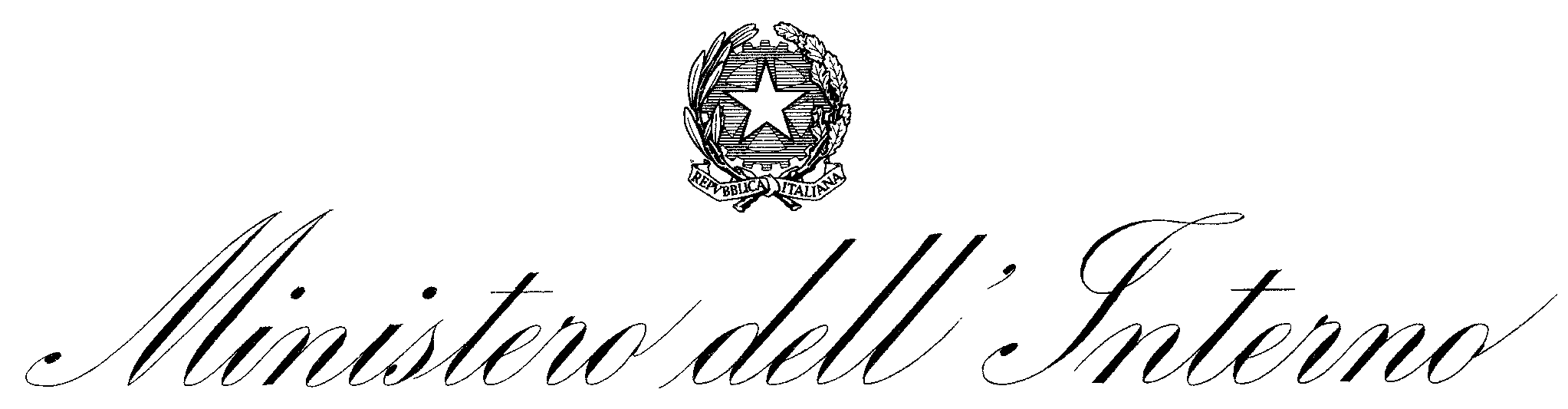 DIPARTIMENTO DELLA PUBBLICA SICUREZZAUFFICIO COORDINAMENTO E PIANIFICAZIONE FORZE DI POLIZIACONSULENTI ANNO 2014NOMINATIVOCVOGGETTO DELL’INCARICOESTREMI ATTO CONFERIMENTODURATA INCARICO DALALCOMPENSODr.ssa Mara CarluccioCVCollaborazione tecnica presso la Direzione Centrale della Polizia CriminaleD.C.P. 18.04.201420.04.201419.04.2015Incarico a titolo gratuito – Il procedimento di conferimento dell’incarico non è stato perfezionato